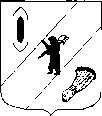 АДМИНИСТРАЦИЯ  ГАВРИЛОВ - ЯМСКОГОМУНИЦИПАЛЬНОГО  РАЙОНАПОСТАНОВЛЕНИЕ11.07.2022   № 531 О внесении изменений в постановление Администрации Гаврилов - Ямскогомуниципального района от  10.01.2022 №13В целях реализации статьи 179 Бюджетного кодекса Российской Федерации, на основании решения Собрания представителей Гаврилов-Ямского муниципального района от 26.05.2022 № 167 «О внесении изменений в решение Собрания представителей Гаврилов-Ямского муниципального района от 16.12.2021 №129 «О бюджете Гаврилов-Ямского муниципального района на 2022 год и плановый период 2023-2024 годов», руководствуясь статьей 26 Устава Гаврилов-Ямского муниципального района Ярославской области,АДМИНИСТРАЦИЯ МУНИЦИПАЛЬНОГО РАЙОНА ПОСТАНОВЛЯЕТ:1. Внести в муниципальную программу «Развитие сельского хозяйства в Гаврилов-Ямском муниципальном районе» на 2022-2025 годы, утвержденную постановлением Администрации Гаврилов-Ямского муниципального района от 10.01.2022 №13, изменения согласно приложению.2. Контроль за исполнением постановления возложить на заместителя Главы Администрации Гаврилов-Ямского муниципального района, курирующего вопросы экономики, сельского хозяйства и муниципальных закупок.3. Постановление опубликовать в  районной массовой газете «Гаврилов-Ямский вестник» и  разместить на официальном сайте Администрации Гаврилов-Ямского муниципального района.     4. Постановление вступает в силу с момента официального опубликования.Исполняющий обязанностиГлавы Гаврилов-Ямскогомуниципального района	                                                                А.А Забаев                                                                                                 Приложение   к постановлению                                                                                                          Администрации  Гаврилов-Ямского                                                                                      муниципального района                                                                                    от 11.07.2022 № 531 ИЗМЕНЕНИЯ,вносимые в муниципальную программу«Развитие сельского хозяйства в Гаврилов - Ямском муниципальном районе» на 2022-2025 годы 1.Паспорт программы  изложить в следующей редакции:ПаспортМуниципальной программы2. В пункте 3 раздела V муниципальной программы таблицу «Ресурсное обеспечение Муниципальной программы» изложить в следующей редакции: «3. Ресурсное обеспечение Муниципальной программы:3. Приложение 1 «Муниципальная целевая программа Гаврилов-Ямского муниципального района «Развитие агропромышленного комплекса Гаврилов-Ямского  муниципального района» на 2022-2025годы изложить в следующей редакции:«Приложение 1Муниципальная целевая программа Гаврилов-Ямского муниципального района «Развитие агропромышленного комплекса Гаврилов-Ямского  муниципального района» на 2022-2025годыПаспорт  и задачи подпрограммы:«Развитие агропромышленного комплекса Гаврилов-Ямского  муниципального района»на 2022 – 2025годыПаспорт муниципальной целевой  программы                Задачи, муниципальной целевой программыОтветственный исполнитель Муниципальной программыОтдел сельского хозяйства Администрации муниципального районаНачальник отдела сельского хозяйства Абрамов Николай Александровичтел.(48534) 2-43-83Куратор Муниципальной программыЗаместитель Главы Администрации муниципального района Шабарова Вера Николаевнател. (48534)2-19-59Ответственные исполнители подпрограмм Муниципальной программыОтдел сельского хозяйства Администрации муниципального районаСроки реализации Муниципальной программы2022-2025 годыЦель (цели) Муниципальной программыСоздание условий для эффективного и устойчивого развития сельского хозяйства муниципального района, повышение конкурентоспособности сельскохозяйственной продукции, производимой в муниципальном районе.Перечень подпрограмм Муниципальной программыМЦП «Развитие агропромышленного  комплекса Гаврилов-Ямского  муниципального района»на 2022 - 2025годыОбъемы и источники финансирования Муниципальной программывсего по Муниципальной программе977743,0 руб., из них:- средства бюджета муниципального района:2022 год – 530000,0 руб.;2023 год – 20000,0 руб.;2024 год – 20000,0 руб.;2025 год – 20000,0 руб.;- областные средства:2022 год – 201653,0 руб.;2023 год – 62030,0 руб.;2024 год – 62030,0 руб.;2025 год – 62030,0 руб.;Плановые объемы финансирования подпрограмм Муниципальной программы по годам реализации- муниципальная целевая программа «Развитие агропромышленного комплекса Гаврилов -Ямского муниципального района» на 2022-2025 годы:всего 977743,0 руб., из них:2022 год – 731653,0 тыс. руб.;2023 год – 82030,0 тыс. руб.;2024 год – 82030,0 тыс. руб.;2025 год – 82030,0 тыс. руб.Конечные результаты Муниципальной программы- увеличение объема производства продукции сельского хозяйства;-улучшение качества продукции сельского хозяйства, производимой в хозяйствах всех категорий; -удовлетворение потребностей организаций АПК в молодых специалистахЭлектронный адрес размещения Муниципальной программы в информационно-телекоммуникационной сети «Интернет» https://gavyam.ru/about/departments/otd_cx/cont.php№п/пИсточник финансированияВсего Оценка расходов (руб.), в том числе по годам реализацииОценка расходов (руб.), в том числе по годам реализацииОценка расходов (руб.), в том числе по годам реализацииОценка расходов (руб.), в том числе по годам реализации№п/пИсточник финансированияВсего 2022год2023 год2024год2025год12345671. Муниципальная целевая программа  «Развитие агропромышленного комплекса Гаврилов-Ямского  муниципального района»   на 2022 – 2025годы1. Муниципальная целевая программа  «Развитие агропромышленного комплекса Гаврилов-Ямского  муниципального района»   на 2022 – 2025годы1. Муниципальная целевая программа  «Развитие агропромышленного комплекса Гаврилов-Ямского  муниципального района»   на 2022 – 2025годы1. Муниципальная целевая программа  «Развитие агропромышленного комплекса Гаврилов-Ямского  муниципального района»   на 2022 – 2025годы1. Муниципальная целевая программа  «Развитие агропромышленного комплекса Гаврилов-Ямского  муниципального района»   на 2022 – 2025годы1. Муниципальная целевая программа  «Развитие агропромышленного комплекса Гаврилов-Ямского  муниципального района»   на 2022 – 2025годы1. Муниципальная целевая программа  «Развитие агропромышленного комплекса Гаврилов-Ямского  муниципального района»   на 2022 – 2025годы1.1Предусмотрено решением Собрания представителей  муниципального района  о бюджете:1.1- средства бюджета муниципального района590000,0530000,020000,020000,020000,01.1- областные средства 387743,0201653,062030,062030,062030,01.2Итого по программе:977743,0731653,082030,082030,082030,0- средства бюджета муниципального района590000,0530000,020000,020000,020000,0- областные средства387743,0201653,062030,062030,062030,0Ответственный исполнитель муниципальной целевой программы Отдел сельского хозяйства Администрации муниципального районаНачальник отдела сельского хозяйства Абрамов Николай Александровичтел.(48534) 2-43-83Куратор муниципальной целевой  программыЗаместитель Главы Администрациимуниципального района Шабарова Вера Николаевнател. (48534)2-19-59Срок реализации муниципальной целевой программы2022-2025 годыИсполнители мероприятий муниципальной целевой  программыОтдел сельского хозяйства Администрации Гаврилов-Ямского муниципального районаУчастники мероприятий муниципальной целевой программы Отдел сельского хозяйства Администрации Гаврилов-Ямского муниципального районаЦель муниципальной целевой программыОбеспечение эффективного и устойчивого развития агропромышленного комплекса муниципального района на основе повышения конкурентоспособности и эффективности производства, переработки и реализации сельскохозяйственной продукцииОбъемы и источники финансирования муниципальной целевой  программывсего 977743,0 руб., из них:- областные средства:2022 год- 201653,0руб.;2023 год - 62030,0 руб.;2024 год - 62030,0 руб.;2025 год - 62030,0 руб.;- средства бюджета муниципального района:2022 год - 530000,0  руб.;2023 год - 20000,0 руб.;2024 год - 20000,0 руб.;2025 год - 20000,0 руб.Конечные результаты реализации муниципальной целевой   программы- увеличение объема производства продукции сельского хозяйства;- повышение производительности труда в хозяйствах;-повышение доли прибыльных сельскохозяйственных предприятийЭлектронный адрес размещения муниципальной целевой /ведомственной целевой программы «Интернет»https://gavyam.ru/about/departments/otd_cx/cont.php№п/пНаименование задачиРезультат выполнения задачи мероприятияРезультат выполнения задачи мероприятияРезультат выполнения задачи мероприятияСрок реализации годыСрок реализации годыПлановый объем финансирования, руб.Плановый объем финансирования, руб.Плановый объем финансирования, руб.Плановый объем финансирования, руб.Плановый объем финансирования, руб.Исполнитель и участники мероприятия (в установленном порядке)№п/пНаименование задачинаименование (единица измерения)плановое значениеплановое значениеСрок реализации годыСрок реализации годывсего всего областные средствасредства бюджета муниципального районасредства бюджета муниципального района12344556678891Задача 1. Создание условий для обеспечения предприятий АПК высококвалифицированными специалистами, кадрами массовых профессий.количество молодых специалистов, приступивших к работе по специальности на сельскохозяйственных предприятиях,человекколичество молодых специалистов, приступивших к работе по специальности на сельскохозяйственных предприятиях,человекИтого по задаче:Итого по задаче:Итого по задаче:90000,0 90000,0 90000,01Задача 1. Создание условий для обеспечения предприятий АПК высококвалифицированными специалистами, кадрами массовых профессий.количество молодых специалистов, приступивших к работе по специальности на сельскохозяйственных предприятиях,человекколичество молодых специалистов, приступивших к работе по специальности на сельскохозяйственных предприятиях,человек20222022202230000,0-30000,030000,01Задача 1. Создание условий для обеспечения предприятий АПК высококвалифицированными специалистами, кадрами массовых профессий.количество молодых специалистов, приступивших к работе по специальности на сельскохозяйственных предприятиях,человекколичество молодых специалистов, приступивших к работе по специальности на сельскохозяйственных предприятиях,человек20232023202320000,0-20000,020000,01Задача 1. Создание условий для обеспечения предприятий АПК высококвалифицированными специалистами, кадрами массовых профессий.количество молодых специалистов, приступивших к работе по специальности на сельскохозяйственных предприятиях,человекколичество молодых специалистов, приступивших к работе по специальности на сельскохозяйственных предприятиях,человек20242024202420000,0-20000,020000,01Задача 1. Создание условий для обеспечения предприятий АПК высококвалифицированными специалистами, кадрами массовых профессий.количество молодых специалистов, приступивших к работе по специальности на сельскохозяйственных предприятиях,человекколичество молодых специалистов, приступивших к работе по специальности на сельскохозяйственных предприятиях,человек20252025202520000,0-20000,020000,01.1Доплата молодому специалисту в течение одного года его работы на сельскохозяйственных предприятиях района.количество доплат молодым специалистам,человек11Всего:Всего:90000,090000,0-90000,090000,0ОСХ1.1Доплата молодому специалисту в течение одного года его работы на сельскохозяйственных предприятиях района.количество доплат молодым специалистам,человек112022202230000,030000,0-30000,030000,0ОСХ1.1Доплата молодому специалисту в течение одного года его работы на сельскохозяйственных предприятиях района.количество доплат молодым специалистам,человек112023202320000,020000,0-20000,020000,0ОСХ1.1Доплата молодому специалисту в течение одного года его работы на сельскохозяйственных предприятиях района.количество доплат молодым специалистам,человек112024202420000,020000,0-20000,020000,0ОСХ1.1Доплата молодому специалисту в течение одного года его работы на сельскохозяйственных предприятиях района.количество доплат молодым специалистам,человек112025202520000,020000,0-20000,020000,0ОСХ2Задача 2. Содействие в развитии АПК, пищевой и перерабатывающей промышленности  Гаврилов-Ямского муниципального района.Задача 2. Содействие в развитии АПК, пищевой и перерабатывающей промышленности  Гаврилов-Ямского муниципального района.Задача 2. Содействие в развитии АПК, пищевой и перерабатывающей промышленности  Гаврилов-Ямского муниципального района.Задача 2. Содействие в развитии АПК, пищевой и перерабатывающей промышленности  Гаврилов-Ямского муниципального района.Итого по задаче:527720,0527720,0527720,027720,027720,0500000,02Задача 2. Содействие в развитии АПК, пищевой и перерабатывающей промышленности  Гаврилов-Ямского муниципального района.Задача 2. Содействие в развитии АПК, пищевой и перерабатывающей промышленности  Гаврилов-Ямского муниципального района.Задача 2. Содействие в развитии АПК, пищевой и перерабатывающей промышленности  Гаврилов-Ямского муниципального района.Задача 2. Содействие в развитии АПК, пищевой и перерабатывающей промышленности  Гаврилов-Ямского муниципального района.2022506930,0506930,0506930,06930,06930,0500000,02Задача 2. Содействие в развитии АПК, пищевой и перерабатывающей промышленности  Гаврилов-Ямского муниципального района.Задача 2. Содействие в развитии АПК, пищевой и перерабатывающей промышленности  Гаврилов-Ямского муниципального района.Задача 2. Содействие в развитии АПК, пищевой и перерабатывающей промышленности  Гаврилов-Ямского муниципального района.Задача 2. Содействие в развитии АПК, пищевой и перерабатывающей промышленности  Гаврилов-Ямского муниципального района.20236930,06930,06930,06930,06930,0-2Задача 2. Содействие в развитии АПК, пищевой и перерабатывающей промышленности  Гаврилов-Ямского муниципального района.Задача 2. Содействие в развитии АПК, пищевой и перерабатывающей промышленности  Гаврилов-Ямского муниципального района.Задача 2. Содействие в развитии АПК, пищевой и перерабатывающей промышленности  Гаврилов-Ямского муниципального района.Задача 2. Содействие в развитии АПК, пищевой и перерабатывающей промышленности  Гаврилов-Ямского муниципального района.20246930,06930,06930,06930,06930,0-2Задача 2. Содействие в развитии АПК, пищевой и перерабатывающей промышленности  Гаврилов-Ямского муниципального района.Задача 2. Содействие в развитии АПК, пищевой и перерабатывающей промышленности  Гаврилов-Ямского муниципального района.Задача 2. Содействие в развитии АПК, пищевой и перерабатывающей промышленности  Гаврилов-Ямского муниципального района.Задача 2. Содействие в развитии АПК, пищевой и перерабатывающей промышленности  Гаврилов-Ямского муниципального района.20256930,06930,06930,06930,06930,0-2.1Организация и проведение районных  конкурсов профессионального мастерства.количество проведенных конкурсов, штук11Всего:Всего:-----ОСХ, с/х предприятия Гаврилов-Ямского р-на, специалисты АО «Ярославское по племенной работе»2.1Организация и проведение районных  конкурсов профессионального мастерства.количество проведенных конкурсов, штук1120222022-----ОСХ, с/х предприятия Гаврилов-Ямского р-на, специалисты АО «Ярославское по племенной работе»2.1Организация и проведение районных  конкурсов профессионального мастерства.количество проведенных конкурсов, штук1120232023-----ОСХ, с/х предприятия Гаврилов-Ямского р-на, специалисты АО «Ярославское по племенной работе»2.1Организация и проведение районных  конкурсов профессионального мастерства.количество проведенных конкурсов, штук1120242024-----ОСХ, с/х предприятия Гаврилов-Ямского р-на, специалисты АО «Ярославское по племенной работе»2.1Организация и проведение районных  конкурсов профессионального мастерства.количество проведенных конкурсов, штук1120252025-----ОСХ, с/х предприятия Гаврилов-Ямского р-на, специалисты АО «Ярославское по племенной работе»2.2Проведение мероприятия к празднованию профессионального праздника.количество проведенных праздников,штук11Всего:Всего:-----ОСХ,с/х предприятия Гаврилов-Ямского р-на2.2Проведение мероприятия к празднованию профессионального праздника.количество проведенных праздников,штук1120222022-----ОСХ,с/х предприятия Гаврилов-Ямского р-на2.2Проведение мероприятия к празднованию профессионального праздника.количество проведенных праздников,штук1120232023-----ОСХ,с/х предприятия Гаврилов-Ямского р-на2.2Проведение мероприятия к празднованию профессионального праздника.количество проведенных праздников,штук1120242024-----ОСХ,с/х предприятия Гаврилов-Ямского р-на2.2Проведение мероприятия к празднованию профессионального праздника.количество проведенных праздников,штук1120252025-----ОСХ,с/х предприятия Гаврилов-Ямского р-на2.3Участие в областных выставках, ярмарках.количество проведенных мероприятий,штук11Всего:Всего:-----ОСХ,УКТС и МП, ОЭПД и И2.3Участие в областных выставках, ярмарках.количество проведенных мероприятий,штук1120222022-----ОСХ,УКТС и МП, ОЭПД и И2.3Участие в областных выставках, ярмарках.количество проведенных мероприятий,штук1120232023-----ОСХ,УКТС и МП, ОЭПД и И2.3Участие в областных выставках, ярмарках.количество проведенных мероприятий,штук1120242024-----ОСХ,УКТС и МП, ОЭПД и И2.3Участие в областных выставках, ярмарках.количество проведенных мероприятий,штук1120252025-----ОСХ,УКТС и МП, ОЭПД и И2.4Расходы на реализацию мероприятий в рамках предоставления субсидий сельскохозяйственным товаропроизводителям.Расходы на реализацию мероприятий в рамках предоставления субсидий сельскохозяйственным товаропроизводителям.Расходы на реализацию мероприятий в рамках предоставления субсидий сельскохозяйственным товаропроизводителям.Расходы на реализацию мероприятий в рамках предоставления субсидий сельскохозяйственным товаропроизводителям.Всего:Всего:27720,027720,027720,0--ДАПКОСХ2.4Расходы на реализацию мероприятий в рамках предоставления субсидий сельскохозяйственным товаропроизводителям.Расходы на реализацию мероприятий в рамках предоставления субсидий сельскохозяйственным товаропроизводителям.Расходы на реализацию мероприятий в рамках предоставления субсидий сельскохозяйственным товаропроизводителям.Расходы на реализацию мероприятий в рамках предоставления субсидий сельскохозяйственным товаропроизводителям.202220226930,06930,06930,0--ДАПКОСХ2.4Расходы на реализацию мероприятий в рамках предоставления субсидий сельскохозяйственным товаропроизводителям.Расходы на реализацию мероприятий в рамках предоставления субсидий сельскохозяйственным товаропроизводителям.Расходы на реализацию мероприятий в рамках предоставления субсидий сельскохозяйственным товаропроизводителям.Расходы на реализацию мероприятий в рамках предоставления субсидий сельскохозяйственным товаропроизводителям.202320236930,06930,06930,0--ДАПКОСХ2.4Расходы на реализацию мероприятий в рамках предоставления субсидий сельскохозяйственным товаропроизводителям.Расходы на реализацию мероприятий в рамках предоставления субсидий сельскохозяйственным товаропроизводителям.Расходы на реализацию мероприятий в рамках предоставления субсидий сельскохозяйственным товаропроизводителям.Расходы на реализацию мероприятий в рамках предоставления субсидий сельскохозяйственным товаропроизводителям.202420246930,06930,06930,0--ДАПКОСХ2.4Расходы на реализацию мероприятий в рамках предоставления субсидий сельскохозяйственным товаропроизводителям.Расходы на реализацию мероприятий в рамках предоставления субсидий сельскохозяйственным товаропроизводителям.Расходы на реализацию мероприятий в рамках предоставления субсидий сельскохозяйственным товаропроизводителям.Расходы на реализацию мероприятий в рамках предоставления субсидий сельскохозяйственным товаропроизводителям.202520256930,06930,06930,0--ДАПКОСХ2.5Расходы на поддержку сельскохозяйственных товаропроизводителей в части приобретения семян многолетних трав.Расходы на поддержку сельскохозяйственных товаропроизводителей в части приобретения семян многолетних трав.Расходы на поддержку сельскохозяйственных товаропроизводителей в части приобретения семян многолетних трав.Расходы на поддержку сельскохозяйственных товаропроизводителей в части приобретения семян многолетних трав.Всего:Всего:500000,0500000,0-500000,0500000,0ОСХ2.5Расходы на поддержку сельскохозяйственных товаропроизводителей в части приобретения семян многолетних трав.Расходы на поддержку сельскохозяйственных товаропроизводителей в части приобретения семян многолетних трав.Расходы на поддержку сельскохозяйственных товаропроизводителей в части приобретения семян многолетних трав.Расходы на поддержку сельскохозяйственных товаропроизводителей в части приобретения семян многолетних трав.20222022500000,0500000,0-500000,0500000,0ОСХ2.5Расходы на поддержку сельскохозяйственных товаропроизводителей в части приобретения семян многолетних трав.Расходы на поддержку сельскохозяйственных товаропроизводителей в части приобретения семян многолетних трав.Расходы на поддержку сельскохозяйственных товаропроизводителей в части приобретения семян многолетних трав.Расходы на поддержку сельскохозяйственных товаропроизводителей в части приобретения семян многолетних трав.20232023-----ОСХ2.5Расходы на поддержку сельскохозяйственных товаропроизводителей в части приобретения семян многолетних трав.Расходы на поддержку сельскохозяйственных товаропроизводителей в части приобретения семян многолетних трав.Расходы на поддержку сельскохозяйственных товаропроизводителей в части приобретения семян многолетних трав.Расходы на поддержку сельскохозяйственных товаропроизводителей в части приобретения семян многолетних трав.20242024-----ОСХ2.5Расходы на поддержку сельскохозяйственных товаропроизводителей в части приобретения семян многолетних трав.Расходы на поддержку сельскохозяйственных товаропроизводителей в части приобретения семян многолетних трав.Расходы на поддержку сельскохозяйственных товаропроизводителей в части приобретения семян многолетних трав.Расходы на поддержку сельскохозяйственных товаропроизводителей в части приобретения семян многолетних трав.20252025-----ОСХ3.Задача 3. Организация проведения мероприятий при осуществлении деятельности по обращению  с животными без владельцев.Задача 3. Организация проведения мероприятий при осуществлении деятельности по обращению  с животными без владельцев.Задача 3. Организация проведения мероприятий при осуществлении деятельности по обращению  с животными без владельцев.Задача 3. Организация проведения мероприятий при осуществлении деятельности по обращению  с животными без владельцев.Итого по задаче:360023,0360023,0360023,0360023,0360023,0-3.Задача 3. Организация проведения мероприятий при осуществлении деятельности по обращению  с животными без владельцев.Задача 3. Организация проведения мероприятий при осуществлении деятельности по обращению  с животными без владельцев.Задача 3. Организация проведения мероприятий при осуществлении деятельности по обращению  с животными без владельцев.Задача 3. Организация проведения мероприятий при осуществлении деятельности по обращению  с животными без владельцев.2022194723,0194723,0194723,0194723,0194723,0-3.Задача 3. Организация проведения мероприятий при осуществлении деятельности по обращению  с животными без владельцев.Задача 3. Организация проведения мероприятий при осуществлении деятельности по обращению  с животными без владельцев.Задача 3. Организация проведения мероприятий при осуществлении деятельности по обращению  с животными без владельцев.Задача 3. Организация проведения мероприятий при осуществлении деятельности по обращению  с животными без владельцев.202355100,055100,055100,055100,055100,0-3.Задача 3. Организация проведения мероприятий при осуществлении деятельности по обращению  с животными без владельцев.Задача 3. Организация проведения мероприятий при осуществлении деятельности по обращению  с животными без владельцев.Задача 3. Организация проведения мероприятий при осуществлении деятельности по обращению  с животными без владельцев.Задача 3. Организация проведения мероприятий при осуществлении деятельности по обращению  с животными без владельцев.202455100,055100,055100,055100,055100,0-3.Задача 3. Организация проведения мероприятий при осуществлении деятельности по обращению  с животными без владельцев.Задача 3. Организация проведения мероприятий при осуществлении деятельности по обращению  с животными без владельцев.Задача 3. Организация проведения мероприятий при осуществлении деятельности по обращению  с животными без владельцев.Задача 3. Организация проведения мероприятий при осуществлении деятельности по обращению  с животными без владельцев.202555100,055100,055100,055100,055100,0-3.1Реализация мероприятий по отлову, временной изоляции безнадзорных животных.Реализация мероприятий по отлову, временной изоляции безнадзорных животных.Реализация мероприятий по отлову, временной изоляции безнадзорных животных.Реализация мероприятий по отлову, временной изоляции безнадзорных животных.Всего:Всего:360023,0360023,0360023,0--ОСХ, спец. организация по отлову собак3.1Реализация мероприятий по отлову, временной изоляции безнадзорных животных.Реализация мероприятий по отлову, временной изоляции безнадзорных животных.Реализация мероприятий по отлову, временной изоляции безнадзорных животных.Реализация мероприятий по отлову, временной изоляции безнадзорных животных.20222022194723,0194723,0194723,0--ОСХ, спец. организация по отлову собак3.1Реализация мероприятий по отлову, временной изоляции безнадзорных животных.Реализация мероприятий по отлову, временной изоляции безнадзорных животных.Реализация мероприятий по отлову, временной изоляции безнадзорных животных.Реализация мероприятий по отлову, временной изоляции безнадзорных животных.2023202355100,055100,055100,0--ОСХ, спец. организация по отлову собак3.1Реализация мероприятий по отлову, временной изоляции безнадзорных животных.Реализация мероприятий по отлову, временной изоляции безнадзорных животных.Реализация мероприятий по отлову, временной изоляции безнадзорных животных.Реализация мероприятий по отлову, временной изоляции безнадзорных животных.2024202455100,055100,055100,0--ОСХ, спец. организация по отлову собак3.1Реализация мероприятий по отлову, временной изоляции безнадзорных животных.Реализация мероприятий по отлову, временной изоляции безнадзорных животных.Реализация мероприятий по отлову, временной изоляции безнадзорных животных.Реализация мероприятий по отлову, временной изоляции безнадзорных животных.2025202555100,055100,055100,0--ОСХ, спец. организация по отлову собакИтого по муниципальной целевой программе:Итого по муниципальной целевой программе:Итого по муниципальной целевой программе:Итого по муниципальной целевой программе:Итого по муниципальной целевой программе:Итого:Итого:977743,0977743,0387743,0590000,0590000,0Итого по муниципальной целевой программе:Итого по муниципальной целевой программе:Итого по муниципальной целевой программе:Итого по муниципальной целевой программе:Итого по муниципальной целевой программе:20222022731653,0731653,0201653,0530000,0530000,0Итого по муниципальной целевой программе:Итого по муниципальной целевой программе:Итого по муниципальной целевой программе:Итого по муниципальной целевой программе:Итого по муниципальной целевой программе:2023202382030,082030,062030,020000,020000,0Итого по муниципальной целевой программе:Итого по муниципальной целевой программе:Итого по муниципальной целевой программе:Итого по муниципальной целевой программе:Итого по муниципальной целевой программе:2024202482030,082030,062030,020000,020000,0Итого по муниципальной целевой программе:Итого по муниципальной целевой программе:Итого по муниципальной целевой программе:Итого по муниципальной целевой программе:Итого по муниципальной целевой программе:2025202582030,082030,062030,020000,020000,0